Objetivo. OA 1.Recordemos. La interacción de animales y plantas en el ambiente.Dentro del ambiente existen características, además cada ser vivo proporciona otras características que forman la vida en un ecosistema.Dentro del ecosistema tanto animales y plantas tienen adicionalmente nuevos detalles para que conozcas.Observa cubiertas.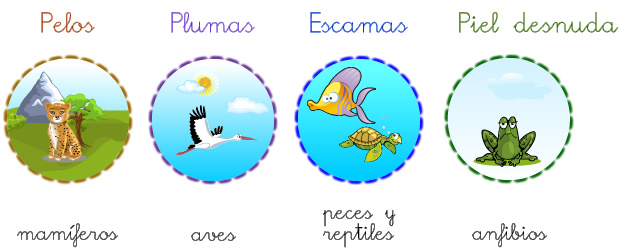 Observa desplazamientos.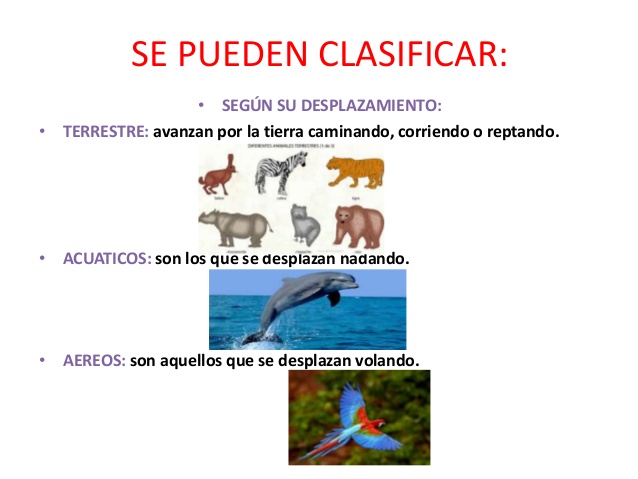 Observa la siguiente imagen para que trabajemos en las preguntas que vienen a continuación: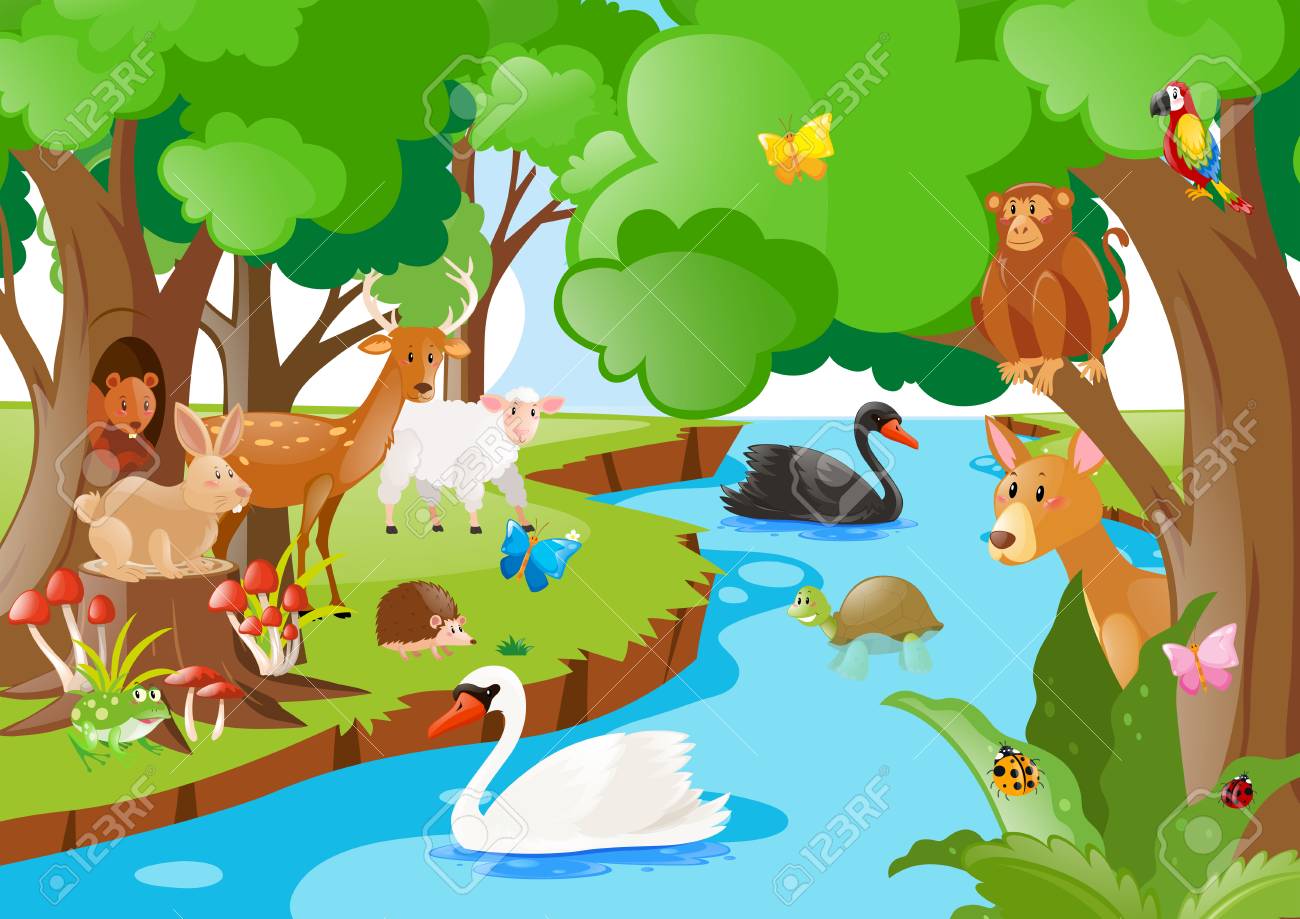 Cubierta de los animales.¿Cómo son?¿Para qué les sirve?Desplazamiento de los animales (partes del cuerpo que lo permiten)¿Por dónde se desplazan?¿Con qué parte del cuerpo se desplaza?Comparemos entre especies.Practiquemos.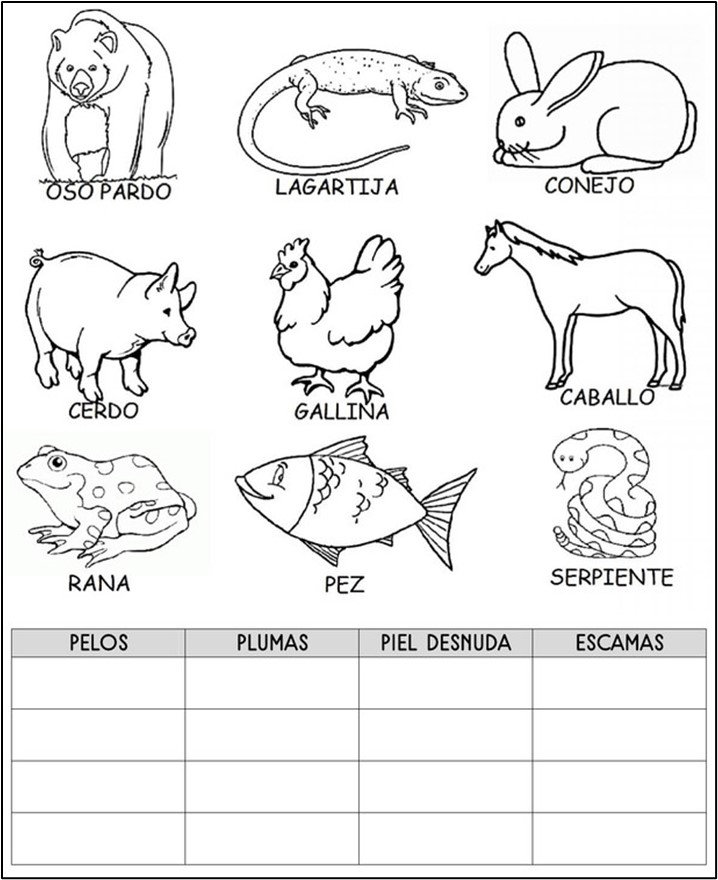 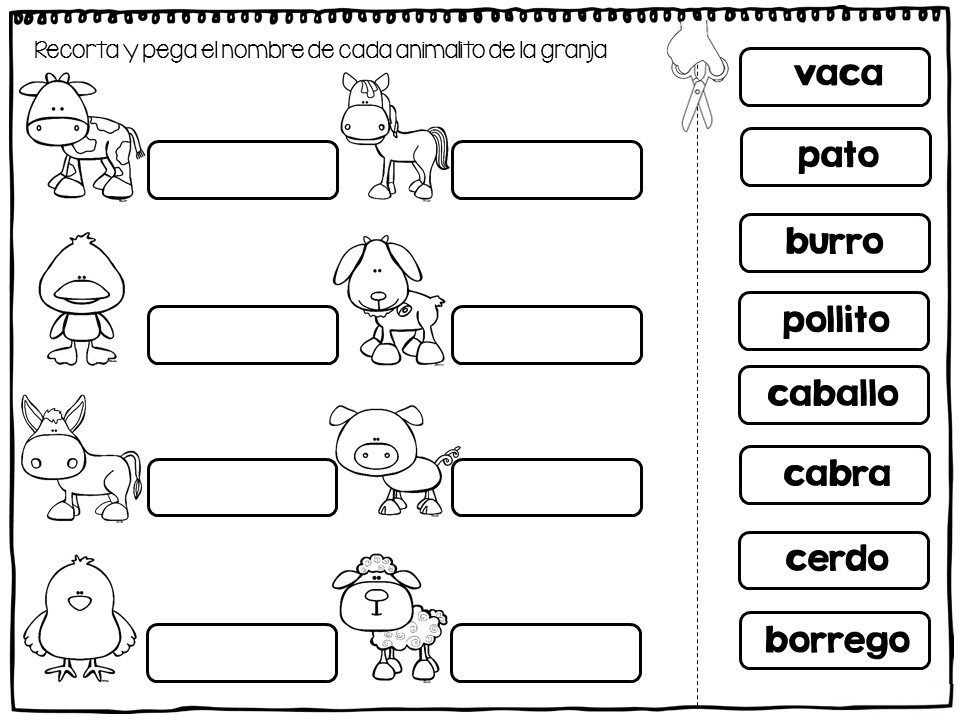 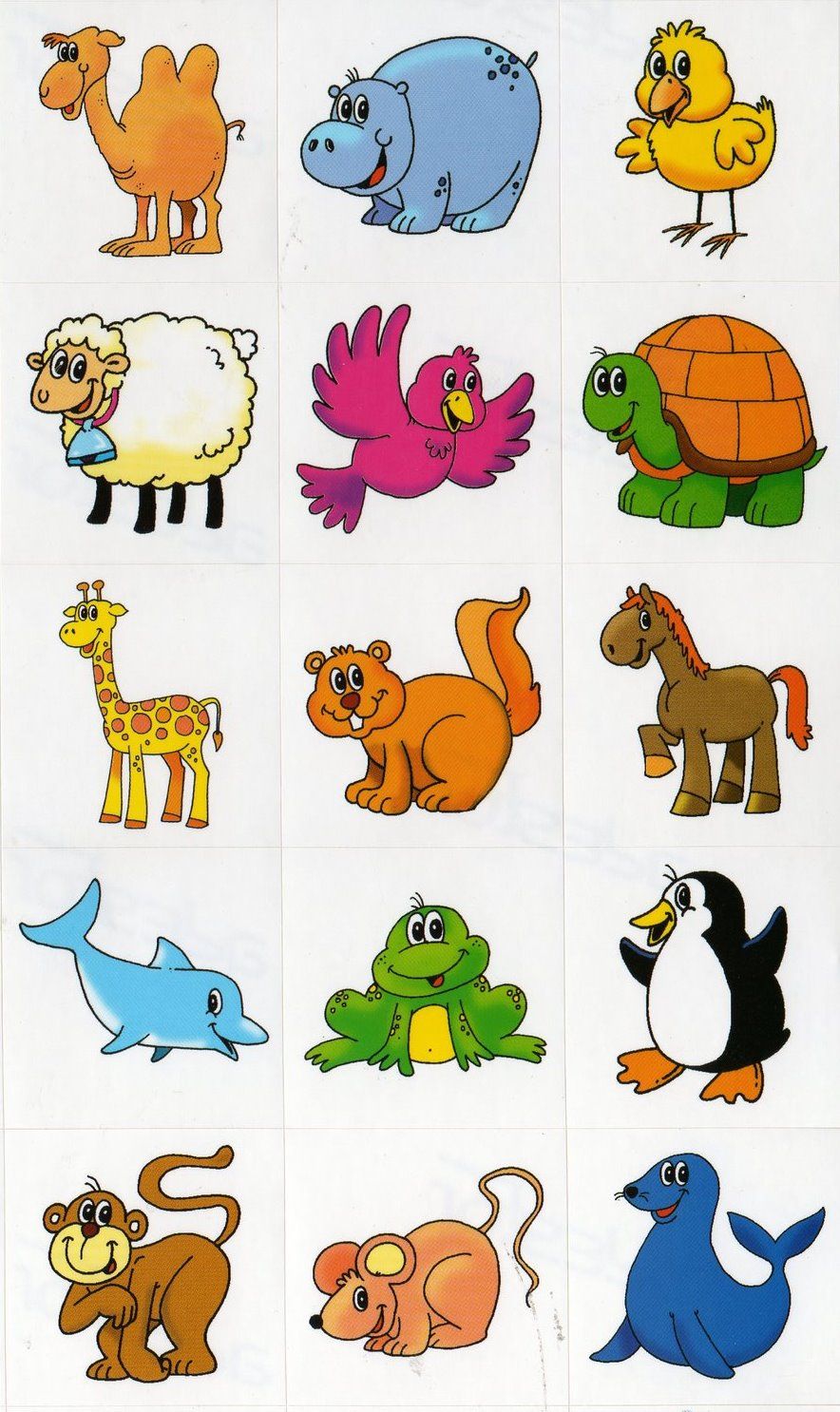 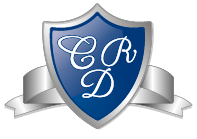 CIENCIAS NATURALES  1°BÁSICO CLASE Profesora: Jessica Godoy Escobar.             Correo: jgodoy@colegiodelreal.clFecha. Semana 26 al 30 de julio de 2021.   Tiempo estimado. 90 minutos.